Министерство образования и науки Российской Федерациифедеральное государственное бюджетное образовательное учреждение высшего образования«Кубанский государственный университет»Экономический факультетКафедра экономики предприятия, регионального и кадрового менеджментаО Т Ч Е ТО ПРОХОЖДЕНИИ ПРОИЗВОДСТВЕННОЙ ПРАКТИКИ (ТЕХНОЛОГИЧЕСКОЙ ПРАКТИКИ)Краснодар 2018СОДЕРЖАНИЕВВЕДЕНИЕ	31 Общая характеристика ФГБОУ ВО «КубГУ»	52 Система управления и структура ФГБОУ ВО «КубГУ	113 Организационно-правовое обеспечение образовательной деятельности	144 Финансово-хозяйственная деятельность ФГБОУ ВО «КубГУ»	17ЗАКЛЮЧЕНИЕ	19СПИСОК ИСПОЛЬЗОВАННЫХ ИНФОРМАЦИОННЫХ ИСТОЧНИКОВ	20ПРИЛОЖЕНИЯ К ОТЧЕТУ	22ПЛАНИРУЕМЫЕ РЕЗУЛЬТАТЫ ПРАКТИКИ	23ИНДИВИДУАЛЬНОЕ ЗАДАНИЕ РУКОВОДИТЕЛЯ ПРАКТИКИ)	25РАБОЧИЙ ГРАФИК (ПЛАН ПРОВЕДЕНИЯ ПРАКТИКИ	27ДНЕВНИК ПРОХОЖДЕНИЯ УЧЕБНОЙ ПРАКТИКИ	30ОТЗЫВ РУКОВОДИТЕЛЯ ПРАКТИКИ ФГБОУ ВО «КубГУ»	31ВВЕДЕНИЕПроизводственная практика студентов-бакалавров, обучающихся по направлению подготовки «Экономика» (все профили обучения) является составной частью основной образовательной программы высшего образования. Требования к результатам учебной практики определяются Федеральным государственным образовательным стандартом высшего образования уровень высшего образования бакалавриат направление подготовки 38.03.01 «Экономика».Основная цель учебной практики – закрепление и углубление теоретических знаний, полученных в процессе обучения, в ФГБОУ ВО «КубГУ».Достижению поставленной цели способствовало решение следующих задач:общее ознакомление с деятельностью, организационно-правовой формой и системой управления на предприятии, изучение его организационной структуры; закрепление теоретических знаний, полученных студентами при изучении дисциплин профессионального цикла; приобретение опыта участия в разработке и реализации комплекса мероприятий операционного характера в соответствии со стратегией организации; развитие навыков планирования, организации, контроля, деятельности и мотивирования работы подразделений, команд (групп) работников; развитие навыков использования для решения коммуникативных задач современные технических средств и информационных технологий; развитие навыков документирования хозяйственных операций, отражения на счетах бухгалтерского учета результатов хозяйственной деятельности за отчетный период, составления форм бухгалтерской и статистической отчетности, налоговых деклараций; овладение навыками организации и осуществления налогового учета и налогового планирования организации; овладение навыками создания и ведения баз данных по различным показателям функционирования организаций; приобретение навыков подготовки отчетов по результатам информационно - аналитической деятельности. Основными методами написания отчета об учебной практике являются: аналитический, статистический, сравнительный анализ. Поставленные цель и задачи определяет содержание отчета о практике.Объектом исследования является организация, основанная ФГБОУ ВО «КубГУ».Предметом исследования является деятельность, осуществляемая ФГБОУ ВО «КубГУ».1 Общая характеристика ФГБОУ ВО «КубГУ»Кубанский государственный университет (далее - КубГУ) - крупнейший вуз региона, общепризнанный системообразующий центр науки, образования и культуры. Благодаря успехам и достижениям в образовании, научно-исследовательской и воспитательной деятельности КубГУ по праву считается одним из ведущих вузов юга России.Впервые Кубанский государственный университет был открыт в Краснодаре 5 (19) сентября 1920 года. В том же сентябре 1920 года был создан Институт народного образования. Вскоре студенты и преподаватели университета перешли в Институт народного образования, который был переименован в Кубанский высший педагогический институт. 19 сентября 1924 года постановлением Совнаркома РСФСР Кубанский высший педагогический институт был утвержден в числе других педагогических институтов страны, находившихся на бюджетном финансировании. В нем было создано шесть учебных отделений. В 1931 году он временно был переименован в Кубанский агрономический педагогический институт, в 1933 году – в Краснодарский государственный педагогический и учительский институт им. 15-летия ВЛКСМ. В конце 1940-х годов вуз уже носил официальное название Краснодарский государственный педагогический институт им. 15-летия ВЛКСМ. 18 февраля 1970 года Краснодарский государственный педагогический институт был преобразован в Кубанский государственный университет.Так же в нескольких городах работают филиалы Кубанского государственного университета. В филиалах предлагается не весь перечень образовательных программ. На некоторых специальностях получение высококачественного образования возможно только в головном вузе, так как в нем работают квалифицированные преподаватели и имеется лабораторное оборудование, необходимое для выработки практических навыков. Например, в Армавире предлагаются самые востребованные направления такие как: «Юриспруденция», «Муниципальное и государственное управление», «Управление персоналом», «Экономика», «Менеджмент», «Торговое дело», «Прикладная информатика», «Бизнес-информатика». В филиале Кубанского государственного университета (КубГУ) в Новороссийске имеются только некоторые направления из вышеперечисленных. Основная часть программ связана с педагогическим образованием.Существуют филиалы в следующих городах: Армавир;Геленджик;Новороссийск;Славянск-на-Кубани;Тихорецк.Миссия Кубанского государственного университета - оказывать поддержку реализации стратегических приоритетов опережающего развития Кубани и модернизации России, обеспечивая производство и продвижение клиенто-ориентированных, инновационных продуктов университета, устанавливая и развивая партнерские отношения с предприятиями, муниципалитетами, общественными организациями Юга России, российскими и зарубежными научными и университетскими сообществами в рамках Болонской конвенции.Стратегические цели сформированы следующим образом: формирование университета, способного осуществлять научноисследовательскую, образовательную, аналитическую, консалтинговую и инновационную деятельность, направленную на кадровое обеспечение высокотехнологичных отраслей экономики и социальной сферы на основе интегрированной системы образования, науки, культуры и делового бизнес партнёрства в целях развития инновационного потенциала южного макрорегиона; построение социально-ориентированного университета, основанного на демократических принципах управления, развитой корпоративной культуры, совершенствования кадрового потенциала, системе менеджмента качества и инновационной модели студенческого самоуправления; дальнейшее развитие университета, направленное на повышение его статуса в российском и международном научно-образовательном пространстве путем углубления и расширения партнерских связей с отечественными и зарубежными научными и образовательными 10 организациями, существенного увеличения контингента иностранных граждан, обучающихся в университетеУниверситет гармонично сочетает высокий уровень фундаментальных и прикладных исследований, традиции многопрофильного классического университетского образования и активное внедрение инноваций. За 90 лет деятельности вуз подготовил более 100 тысяч специалистов. Его выпускники принимают активное участие в решении вопросов государственного управления, экономики, политики, науки и образования.Непрерывная и многоуровневая система подготовки специалистов реализуется по 102 лицензированным и аккредитованным программам высшего профессионального образования: вуз имеет лицензии на подготовку специалистов по 5 специальностям, бакалавров по 58 направлениям подготовки и магистров по 39 направлениям. Год от года растет и количество направлений подготовки, предлагаемых университетом: начиная с 1995 года, ежегодно вводится от 2 до 5 новых направлений обучения. Состав и структура реализуемых образовательных программ гармонично сбалансированы и способствуют созданию четкой идентификации вуза на региональном рынке образовательных услуг.Институциональная основа многоуровневого образования представлена многопрофильной общеобразовательной школой КубГУ, 19 центрами довузовской подготовки Института тестовых технологий и общего дополнительного образования, Институтом начального и среднего профессионального образования, электронным университетом, Институтом переподготовки и повышения квалификации. Кубанский государственный университет качественно развивает послевузовское образование: действуют 62 научные специальности, реализуемые, в аспирантуре, 18 - в докторантуре [34].Образовательная структура вуза включает в себя 17 факультетов (более 100 кафедр) и 5 филиалов по всему Краснодарскому краю - в Армавире, Геленджике, Тихорецке, Славянске-на-Кубани и Новороссийске.Сегодня в университете преподают 191 доктор и 746 кандидатов наук, 2 действительных члена РАН, 1 член-корреспондент РАН, 92 члена общественных академий РФ. Целый ряд ученых университета в разные годы были лауреатами государственных премий в областях науки, техники и образования. Развита сеть диссертационных советов - 9. Ежегодно защищается более 20 докторских и около 100 кандидатских диссертаций. За последние 2 года проводились эффективные научно-исследовательские работы по более чем 300 грантам отечественных научных фондов и более чем 50 зарубежным грантам и контрактам 36.В целом можно отметить, что Кубанский государственный университет является ядром научно-образовательного кластера Кубани и обладает всеми характеристиками предпринимательского университета: постоянно совершенствующаяся проектно-ориентированная система управления позволят определять конкурентные преимущества и «точки роста», концентрировать на них университетские ресурсы. Созданы мобильные, клиенто-ориентированные структуры, обеспечивающие расширение границ внешнего влияния университета и активный поиск новых источников финансирования.Действует система многоканальной связи вуза с предприятиями, общественными организациями, органами государственной власти, местного самоуправления, обеспечивающая надежное прохождение импульсов развития от вуза во внешнюю среду и обратно. Развивается сеть центров предпринимательской активности (технопарки, малые предприятия, научно-исследовательские группы, межкафедральные творческие коллективы и т.п.), являющихся локомотивами для реализации новых проектов и начинаний вузовского развития. Обеспечивающие службы университета оказывают действенную техническую поддержку (правовую, оформительскую, маркетинговую и т.п.) центрам предпринимательской активности в укреплении внешних связей. Благодаря многоканальной связи с внешней средой КубГУ развивается как самообучающийся университет.Среди зарубежных партнёров Кубанского государственного университета в области образования, науки и инноваций свыше 65 ведущих вузов мира, научно-исследовательские, общественные, культурные учреждения, а также зарубежные фирмы и предприятия. Университет уделяет особое внимание развитию международной академической мобильности студентов, научно-педагогических кадров и административного персонала, развитию международных образовательных программ и активно участвует в проектной деятельности, финансируемой международными грантодающими организациями. Специалисты из более чем 120 стран мира являются выпускниками Кубанского государственного университета. Ежегодно на обучение в Университет прибывают иностранные студенты из стран Европы, Азии, Америки и АфрикиОдин из рейтингов, свидетельствующих о достижениях вуза и предоставлении качественного образования, был составлен в 2009 г. Агентство «РейтОР» оценило огромное количество учебных заведений России и других государств. В нашей стране университет вошел в десятку лучших, а среди мировых вузов он занял 314 место. В 2014 г. КубГУ вошел еще в один рейтинг высших учебных заведений России и стран СНГ. Он был составлен рейтинговым агентством «Эксперт Ра». В ходе оценки вузов университет Краснодара был включен в список лучших образовательных организаций. Ему присвоили рейтинговый класс «E», который обозначал достаточный уровень подготовки выпускников.В 2014 году агентство «Эксперт РА», включило ВУЗ в список лучших высших учебных заведений Содружества Независимых Государств, где ему был присвоен рейтинговый класс «Е».Полным наименованием на русском языке является федеральное государственное бюджетное образовательное учреждение высшего профессионального образования «Кубанский государственный университет». Сокращенные наименования на русском языке: ФГБОУ ВПО «КубГУ», ФГБОУ ВПО «Кубанский государственный университет». Полным наименованием на английском языке является «Кubаn Stаte Universitу». Сокращенным наименованием на английском языке является КubSU. Местом нахождения является г. Краснодар, ул. Ставропольская, д. 149, 350040. Учредителем является Российская Федерация. Функции и полномочия учредителя осуществляет Министерство образования и науки Российской Федерации, местом нахождения которого является 125993, г. Москва, ул. Тверская 11, 125993. 2 Система управления и структура ФГБОУ ВО «КубГУ»Управление Кубанским государственным университетом осуществляется в соответствии с законодательством Российской Федерации, Уставом вуза на принципах сочетания единоначалия и коллегиальности. Устав Кубанского государственного университета (утвержден приказом Министерства образования и науки Российской Федерации от 27 мая 2011 г. № 1891) Изменения в Устав утверждены приказами Министерством образования и науки Российской Федерации от 24.02.2012 г. № 141, 21.10.2013 г. № 1166, 28.01.2014 г. № 51. Для решения важнейших вопросов жизнедеятельности университета Ученым советом университета или ректором созывается конференция научно педагогических работников, представителей других категорий работников и обучающихся. Общее руководство университетом осуществляет выборный представительный орган — Ученый совет университета. Существуют следующие органы управления ФГБОУ ВО «КубГУ»:Администрация;Учёный совет;Управление кадров;Управление безопасности;Управление информационных технологий;Учебно-методическое управление;Финансово-экономическое управление;Управление бухгалтерского учета;Управление по работе с филиалами;Правовое управление;Управление закупок и централизованного снабжения;Административно-хозяйственная часть;Профком сотрудников и преподавателей;Профком студентов.В составе КубГУ 15 факультетов: биологический факультет, факультет математики и компьютерных наук (ФМиКН), факультет компьютерных технологий и прикладной математики (ФКТиПМ), факультет романогерманской филологии (РГФ), факультет журналистики, филологический факультет, физико-технический факультет (ФТФ), факультет химии и высоких технологий (ФХиВТ), факультет управления и психологии (ФУП), художественно-графический факультет (ХГФ), факультет педагогики, психологии и коммуникативистики (ФППК), экономический факультет (ЭФ), факультет истории, социологии и международных отношений (ФИСМО), юридический факультет, факультет архитектуры и дизайна (ФАД), Институт географии, геологии, туризма и сервиса (ИГГТиС) Структурными подразделениями университета являются межфакультетская кафедра и 92 факультетских кафедр, Институт начального и среднего профессионального образования (ИНСПО), Институт переподготовки и повышения квалификации специалистов (ИППК), технопарк, бизнес-инкубатор. В структуру университета входят центры коллективного пользования, научные центры, лаборатории.Структурные же подразделение образовательной организации включают:Научная библиотека;Департамент по международным связям;Научно-исследовательская часть;Отдел интеллектуальной собственности;Отдел управления системой менеджмента качества, стандартизации и нормоконтроля;Отдел аспирантуры и докторантуры;Служба экспортного контроля;Студенческое научное общество;Технопарк;Отдел по работе со студентами договорной формы обучения;Отдел содействия трудоустройству и занятости студентов;Издательско-полиграфический центр;Санаторий-профилакторий;Комбинат студенческого питания;Волонтерский центр;Физкультурно-оздоровительный комплекс с плавательным бассейном «Аквакуб»Молодёжный культурно-досуговый центр;Психологическая служба.3 Организационно-правовое обеспечение образовательной деятельностиОрганизационно-образовательная деятельность ФГБОУ ВПО «Кубанский государственный университет» в необходимой мере обеспечена локальными нормативными правовыми актами. Принятые в университете локальные нормативные правовые акты в полной мере соответствуют Федеральному закону от 29.12.2012 г. № 273-ФЗ (ред. от 03.02.2014 г.) об «Образовании в Российской Федерации», а также иным нормативным правовым актам в сфере образования. Перечень локальных нормативных правовых актов Кубанского государственного университета: 1)Устав КубГУ. 2)Положение о комиссии по урегулированию споров между участниками образовательных отношений в КубГУ. 3)Правила внутреннего распорядка обучающихсяКубГУ. 4)Порядок оказания платных образовательных услуг в КубГУ. 5)Положение о проведении текущего контроля успеваемости и промежуточной аттестации обучающихся в КубГУ. 6)Положение о порядке перехода студентов, обучающихся по образовательным программам среднего профессионального и высшего образования, с платного обучения на бесплатное. 7)Положение о разработке основных образовательных программ (ООП) в КубГУ. 8)Положение об использовании системы зачетных единиц (кредитов) при проектировании и реализации ООП. 9)Положение о самостоятельной работе студентов. 10)Положение о практиках. 11)Положение о подготовке и защите выпускных квалификационных работ. 12)Требования к разработке рабочей учебной программы дисциплины. 13)Положение о подготовке специалистов по основным образовательным программам высшего профессионального образования в сокращенные сроки. 14)Инструкция о порядке выдачи, заполнении и хранении справки об обучении в образовательном учреждении установленного образца. 15)Положение о выпускающей (профильной) кафедре. 16)Положение об итоговой государственной аттестации выпускников ФГБОУ ВПО «КубГУ». 17)Положение о порядке приема студентов, отчисленных из других вузов и ссузов, восстановления, перевода в «Кубанский государственный университет». 18)Порядок условного перевода на следующий курс обучающихся в ФГБОУ ВПО КубГУ. 19)Порядок оформления возникновения, приостановления и прекращения образовательных отношений между ФГБОУ ВПО КубГУ и обучающимися и (или) родителями (законными представителями) несовершеннолетних обучающихся. 20)Положение о порядке оказания платных образовательных услуг в ФГБОУ ВПО КубГУ и его филиалах. 21)Положение об академической мобильности студентов, аспирантов, преподавателей, исследователей и административного персонала КубГУ. 22)Положение о самообследовании федерального государственного бюджетного образовательного учреждения высшего профессионального образования «Кубанский государственный университет». 23)Положение о базовой кафедре и иных структурных подразделениях ФГБОУ ВПО КубГУ на базе других организаций. 24)Правила приема в КубГУ. 25)Положение о факультете. 26)Положение о порядке выборов декана факультета. 27)Положение о порядке выборов заведующего кафедрой КубГУ. 28) Положение о кафедре КубГУ. 29)Положение об Ученом совете факультета (филиала) КубГУ. 30)Положение о попечительском совете КубГУ[20].4 Финансово-хозяйственная деятельность ФГБОУ ВО «КубГУ»Финансовое обеспечение образовательной деятельности Кубанского государственного университета осуществляется за счёт бюджетных ассигнований федерального бюджета и по договорам об образовании за счёт средств физических и (или) юридических лиц. Объём приведён в таблице 1:Таблица 1 – Финансовое обеспечение образовательной деятельности Кубанского государственного университетаАктуальная информация о поступлении и расходовании финансовых и материальных средств КубГУ содержится в утверждённом плане финансово-хозяйственной деятельности на 2020 г. и плановые 2021 и 2022 гг. Полная информация о финансово-хозяйственной деятельности Кубанского государственного университета размещена на Официальном сайте для размещения о государственных (муниципальных) учреждениях, согласно Федеральному закону от 08.05.2010 № 83-ФЗ «О внесении изменений в отдельные законодательные акты Российской Федерации в связи с совершенствованием правового положения государственных (муниципальных) учреждений», а также приказу Министерства финансов Российской Федерации от 21.07.2011 № 86н «Об утверждении порядка предоставления информации государственным (муниципальным) учреждением, её размещения на официальном сайте в сети «Интернет» и ведения указанного сайта».ЗАКЛЮЧЕНИЕ В ходе проделанных исследований, при прохождении производственной практики, можно сделать следующие выводы:Кубанский государственный университет является ядром научнообразовательного кластера Кубани и обладает всеми характеристиками предпринимательского университета, что выражается в следующем: постоянно совершенствующаяся проектно-ориентированная система управления позволят определять конкурентные преимущества и «точки роста», а также концентрировать на них университетские ресурсы. В КубГУ созданы мобильные, клиенто-ориентированные структуры, обеспечивающие расширение границ внешнего влияния университета и активный поиск новых источников финансирования. В университете функционирует система многоканальной связи ВУЗа с предприятиями, общественными организациями, органами государственной власти, местного самоуправления, которая обеспечивает надежное прохождение импульсов развития от ВУЗа во внешнюю среду и обратно. Службы, обеспечивающие университет, оказывают действенную техническую поддержку (правовую, оформительскую, маркетинговую и т.п.) центрам предпринимательской активности в укреплении внешних связей. При прохождении производственной практики были приобретены навыки и умения по сбору, анализу и обработке данных, необходимых для решения профессиональных задач, по сбору и анализе исходных данных, необходимых для расчета экономических и социально-экономических показателей, характеризующих деятельность хозяйствующих субъектов и по способности анализировать и интерпретировать данные о социально-экономических процессах и явлениях, выявлять тенденции изменения социально-экономических показателей.СПИСОК ИСПОЛЬЗОВАННЫХ ИСТОЧНИКОВ1 Об образовании: Закон Российской Федерации от 10.07.1992 г. №3266-1 (с изм. от 24.12.1993 г.) // СПС КонсультантПлюс. — Москва, 2019. 2 Об образовании в Российской Федерации: Федеральный закон от 29.12.2012 г. №273 - ФЗ// СПС КонсультантПлюс. — Москва, 2019. 3 Материально-техническое обеспечение и оснащенность образовательного процесса [Электронный ресурс]. – Режим доступа: https://kubsu.ru/ru/sveden/objects 4 Основные сведения КубГУ [Электронный ресурс]. – Режим доступа: https://kubsu.ru/ru/sveden/common5 Система управления КубГУ [Электронный ресурс]. – Режим доступа: http://programma.x-pdf.ru/16yuridicheskie/193374-1-fgbou-vpokubanskiygosudarstvenniy-universitet-oglavlenie-vvedenie-chast-analiticheskayaobschiesvedeniya-obrazovatel.php 7. Структурные подразделения КубГУ [Электронный ресурс].6 Состав факультетов КубГУ [Электронный ресурс]. – Режим доступа: https://kubsu.ru/ru/university/departments 7 Структурные подразделения КубГУ [Электронный ресурс]. – Режим доступа: https://studbooks.net/614178/informatika/analiz_informatsionnogo_obespecheniya _nauchnyh_issledovaniy_fakultete_upravleniya_psihologii_kubgu 8 Международное сотрудничество КубГУ [Электронный ресурс]. – Режим доступа: http://programma.x-pdf.ru/16yuridicheskie/193374-1-fgbou-vpokubanskiy-gosudarstvenniy-universitet-oglavlenie-vvedenie-chast-analiticheskayaobschie-svedeniya-obrazovatel.php9 Устав КубГУ [Электронный ресурс]. – Режим доступа: https://kubsu.ru/ru/node/1153 6. Основная цель технологической практики – развитие профессиональных компетенций, направленных на закрепление и углубление теоретических знаний, полученных в процессе обучения, приобретение необходимых практических навыков по избранной образовательной программе, подготовка к будущей профессиональной деятельности. Задачи практики: общее ознакомление с деятельностью, организационно-правовой формой и системой управления на предприятии, изучение его организационной структуры; закрепление теоретических знаний, полученных студентами при изучении дисциплин профессионального цикла; приобретение опыта участия в разработке и реализации комплекса мероприятий операционного характера в соответствии со стратегией организации; развитие навыков планирования, организации, контроля, деятельности и мотивирования работы подразделений, команд (групп) работников; развитие навыков использования для решения коммуникативных задач современные технических средств и информационных технологий; развитие навыков документирования хозяйственных операций, отражения на счетах бухгалтерского учета результатов хозяйственной деятельности за отчетный период, составления форм бухгалтерской и статистической отчетности, налоговых деклараций; овладение навыками организации и осуществления налогового учета и налогового планирования организации; овладение навыками создания и ведения баз данных по различным показателям функционирования организаций; приобретение навыков подготовки отчетов по результатам информационно - аналитической деятельности.  По профилю «Экономика предприятий и организаций» при прохождении производственной практики (технологической практики) добавляются следующие задачи:изучение общей характеристики предприятия: организационно-правовой формы, основных видов деятельности, организационной структуры предприятия и его управления;изучение основной нормативно-правовой базы для расчета социально-экономических показателей, характеризующих деятельность предприятия;исследование схемы взаимосвязей предприятия/организации с внешней средой (с контрагентами и конкурентами);анализ производства и реализации продукции; осуществление расчетов и анализ показателей, необходимых для составления экономических разделов планов, их обоснование; – анализ эффективности использования производственных ресурсов (материальных, трудовых, финансовых);- осуществление документационного обеспечения управленческой деятельности;- оформление платежных документов, начисление и перечисление налоговых платежей и сборов во внебюджетные фонды и бюджеты различных уровней.ПЛАНИРУЕМЫЕ РЕЗУЛЬТАТЫ ПРАКТИКИ 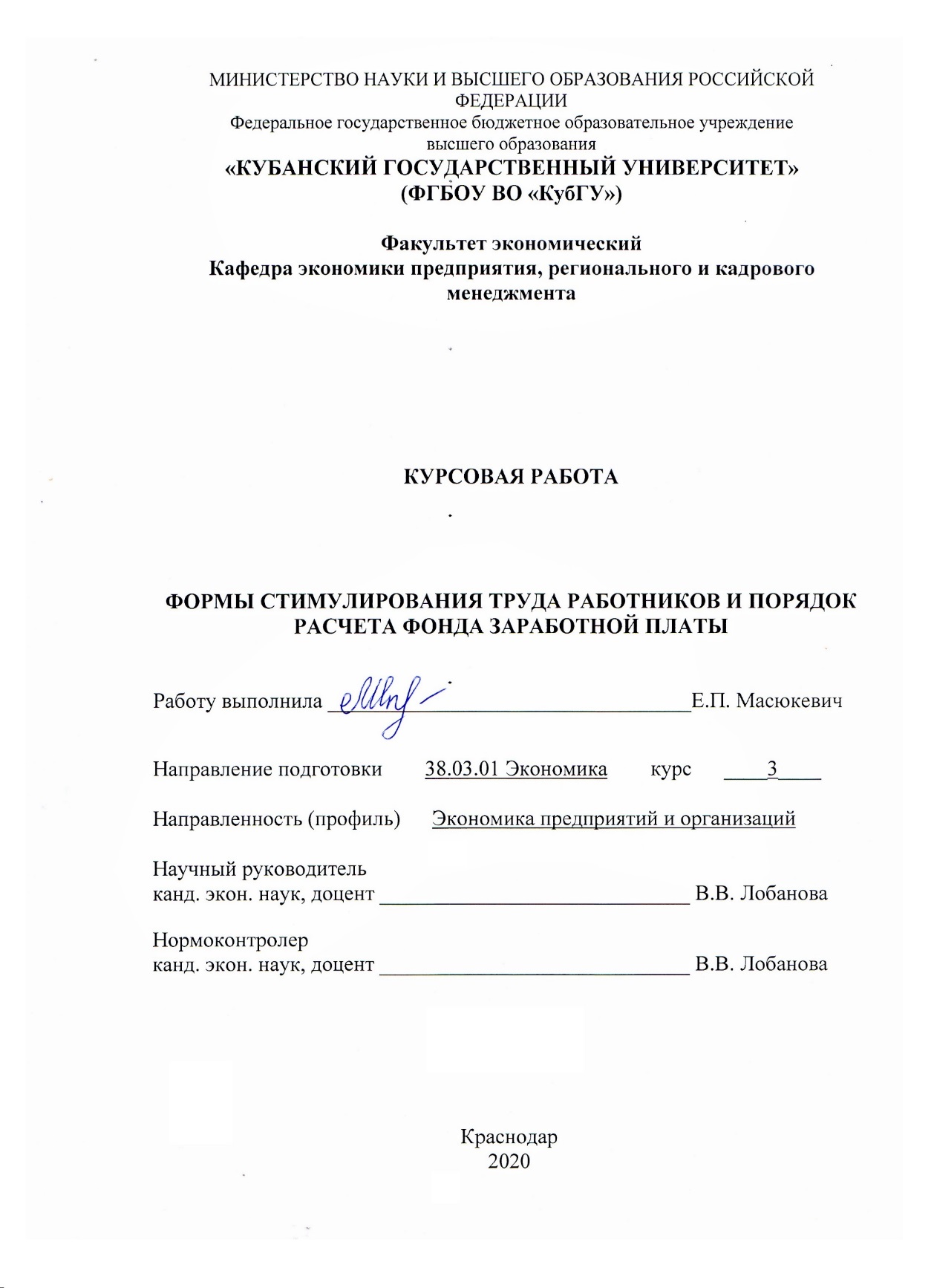 Подпись студента  ____________________дата_____19.07.20 ____________Подпись руководителя практики от ФГБОУ ВО «КубГУ» __________________дата__________19.07.20 ____________ИНДИВИДУАЛЬНОЕ ЗАДАНИЕ РУКОВОДИТЕЛЯ ПРАКТИКИСтудентка__3__ курса, ___306__ группыКафедра Экономики предприятия, регионального и кадрового менеджментаНаправление подготовки – 38.03.01 «Экономика»
Профиль – «Экономика предприятий и организаций»_____Масюкевич Екатерина Петровна____________________________________________					(фамилия, имя, отчество)Место прохождения практики: ФГБОУ ВО «Кубанский государственный университет»__________________________________________________________________							(наименование организации)Сроки прохождения практики: с «06» июля 2020 г. по «19» июля 2020 г.Руководитель практики: Ванян Милана Николаевна, доцент кафедры экономики предприятия, регионального и кадрового менеджмента_______________________________					(Ф.И.О., ученая степень, ученое звание)_____________________________________________________________________________Перечень вопросов (заданий, поручений) для прохождения практики:1. Отразить сведения об организации:- полное и сокращенное наименование предприятия (организации);- организационно-правовую форму и форму собственности;- отраслевую принадлежность предприятия;- основные направления деятельности;- номенклатуру товаров (оказываемых услуг, выпускаемой продукции, выполняемых работ);- организационную структуру управления или организационную структуру предприятия.2. Исследовать внешнюю среду предприятия (контрагенты, конкуренты)3. Исследовать:- производственную структуру предприятия: состав основных и вспомогательных подразделений, их цели и задачи;- формы организации производственного процесса на предприятии;- технологическое оборудование, его классификационные группы, величину физического и морального износа основных производственных фондов, уровень механизации и автоматизации торгово-технологического (производственного) процесса, использование программного и технического обеспечения, потребность в новом технологическом оборудовании и автоматизации торгово-технологического (производственного) процесса;- организацию управления качеством на предприятии;- степень использования инновационных технологий на предприятии.
4. Исследовать один из разделов анализа хозяйственной деятельности предприятия;5. Провести сбор и изучение информации, необходимой для составления различных разделов планов;6. Изучить осуществление документационного обеспечения управленческой деятельности, ведение бухгалтерского учета на предприятии;7. Изучить технологию оформления платежных документов, начисление и перечисление налоговых платежей и сборов во внебюджетные фонды и бюджеты различных уровней;8. Описать профессиональный опыт практиканта:- описать выполняемые на практике поручения, операции и виды работ;- сделать выводы по результатам практики.Подпись студента____________________________ дата______19.07.20 ______Подпись руководителя практики от ФГБОУ ВО «КубГУ»___________________________дата____19.07.20 ________РАБОЧИЙ ГРАФИК (ПЛАН) ПРОВЕДЕНИЯ ПРАКТИКИПодпись студента    ______________________дата____19.07.20 __________Подпись руководителя практики от ФГБОУ ВО «КубГУ» _____________________дата___19.07.20 ___________Сведения о прохождении инструктажа по ознакомлению с требованиями охраны труда, проводимом руководителем практики от ФГБОУ ВО «КубГУ»                                                 Масюкевич Екатерина Петровна, 20 лет		(ФИО, возраст лица, получившего инструктаж)                                                    Ванян Милана Николаевна, доцент		(ФИО, должность руководителя практики от ФГБОУ ВО «КубГУ»)Инструктаж по требованиям охраны трудаперед началом работы, во время работы, в аварийных ситуациях и по окончании работыСведения о прохождении инструктажа по ознакомлению с требованиями охраны труда, технике безопасности, пожарной безопасности, а также правилами внутреннего трудового распорядка в ФГБОУ ВО «КубГУ»                                             Масюкевич Екатерина Петровна, 20 лет		(ФИО, возраст)                                                                         практитант		(на какую должность назначается)1. Инструктаж по требованиям охраны трудапроведен 		(должность, ФИО сотрудника, проводившего инструктаж)2. Инструктаж по технике безопасностипроведен 		(должность, ФИО сотрудника, проводившего инструктаж)3. Инструктаж по пожарной безопасностипроведен 		(должность, ФИО сотрудника, проводившего инструктаж)4. Инструктаж по правилам внутреннего трудового распорядкапроведен 		(должность, ФИО сотрудника, проводившего инструктаж)5. Разрешение на допуск к работеРазрешено допустить к работе                     Масюкевич Екатерина Петровна		(ФИО лица, получившего допуск к работе)в качестве     практиканта		(должность)«06» июля 2020 г.(подпись)		(должность)	(ФИО)ДНЕВНИК ПРОХОЖДЕНИЯ ПРОИЗВОДСТВЕННОЙ ПРАКТИКИ (ТЕХНОЛОГИЧЕСКОЙ ПРАКТИКИ)Место прохождения практики __ ФГБОУ ВО «КубГУ»______________________________Сроки практики: с 06 июля по 19 июля 2020 г.студент__ Масюкевич Е. П.________________________________ 19.07.20______________                                ФИО                                              (подпись, дата)Руководитель практики от ФГБОУ ВО «КубГУ» Ванян М. Н._____________________________________________ 19.07.20______________                                ФИО                                             (подпись, дата)ОТЗЫВРУКОВОДИТЕЛЯ ПРОИЗВОДСТВЕННОЙ ПРАКТИКИ (ТЕХНОЛОГИЧЕСКОЙ ПРАКТИКИ) от ФГБОУ ВО «КубГУ»
о работе студента в период прохождения практики_Масюкевич Е. П.___________________________________________________________ (Ф.И.О.)Проходил практику в период с 06 июля по 19 июля 2020 г.в___ФГБОУ ВО «КубГУ»___________________________________________________(наименование организации)в качестве_практиканта__________________________________________________________________(должность)Результаты работы состоят в следующем: Индивидуальное задание выполнено полностью, частично, не выполнено                                                                                                (нужное подчеркнуть)Студент ________Масюкевич Е. П.________ заслуживает оценки___________                                       (Ф.И.О. студента)__ Ванян М. Н., доцент______________________________________________           (Ф.И.О. должность руководителя практики)		                       «06 июля 2020 г.                          (подпись)Отчет принят с оценкой __________Руководитель практики от ФГБОУ ВО «КубГУ»Доцент кафедры экономики предприятия, регионального и кадрового менеджмента Ванян М. Н.____________                        (должность, Ф.И.О.)______________________________                 (Подпись)Выполнила: студентка 3 курса Направление подготовки 38.03.01 Экономика(шифр и название направления подготовки)Профиль – Экономика предприятий и организаций(название программы)___________Масюкевич Е.П.___________ (Ф.И.О.)_______________________________                     (Подпись)Объём образовательной деятельности, финансовое обеспечение которой осуществляетсяОбъём образовательной деятельности, финансовое обеспечение которой осуществляетсяОбъём образовательной деятельности, финансовое обеспечение которой осуществляетсяОбъём образовательной деятельности, финансовое обеспечение которой осуществляетсяза счёт бюджетных ассигнований федерального бюджета (тыс. руб.)за счёт бюджетов субъектов Российской Федерации (тыс. руб.)за счёт местных бюджетов (тыс. руб.)по договорам об образовании за счёт средств физических и (или) юридических лиц (тыс. руб.)1240770,9--1082619,2№ п/пКод компетенцииСодержание компетенции (или её части)Планируемые результаты при прохождении практики1.ПК-1Способностью собирать и проанализировать исходные данные, необходимые для расчета экономических и социально-экономических показателей, характеризующих деятельность хозяйствующих субъектов  Отчет по практике1. Общая характеристика предприятия/организации (организационно-правовая форма, основные виды деятельности организации, организационная структура предприятия и его управления). Схема взаимосвязей предприятия/организации с внешней средой (с контрагентами и конкурентами); (ПК-1, ПК-2, ПК-18). 2. Анализ финансово-хозяйственной деятельности:– анализ финансовых показателей: состав и структура имущества, основных средств и активов, оборотных средств, прибыли; затрат; рентабельности; платежеспособности, ликвидности, финансовой устойчивости;– анализ производства и реализации продукции; 2.1 Индивидуальное задание: углубленное исследование одного из разделов анализа хозяйственной деятельности (на выбор руководителя практики):– анализ ассортимента и структуры продукции;– анализ использования фонда рабочего времени,– анализ производительности труда;– анализ материальных ресурсов (показатели – материалоотдача, материалоемкость, прибыль в расчете на один рубль материальных затрат);– анализ эффективности использования основных производственных фондов (фондоотдача, фондоемкость); (ПК-14, ПК-15, ПК-16).- анализ экономических разделов планов; - сбор и изучение информации, необходимой для составления различных разделов планов; - обоснование расчётов, представленных в отдельных разделах плана (ПК-3);- осуществление документационного обеспечения управленческой деятельности, ведение бухгалтерского учета на предприятии (ПК-14, ПК-15, ПК-17);- оформление платежных документов, начисление и перечисление налоговых платежей и сборов во внебюджетные фонды и бюджеты различных уровней (ПК-16, ПК-18).2.ПК-2Способностью на основе типовых методик и действующей нормативно-правовой базы рассчитывать экономические и социально-экономические показатели, характеризующие деятельность хозяйствующих субъектов Отчет по практике1. Общая характеристика предприятия/организации (организационно-правовая форма, основные виды деятельности организации, организационная структура предприятия и его управления). Схема взаимосвязей предприятия/организации с внешней средой (с контрагентами и конкурентами); (ПК-1, ПК-2, ПК-18). 2. Анализ финансово-хозяйственной деятельности:– анализ финансовых показателей: состав и структура имущества, основных средств и активов, оборотных средств, прибыли; затрат; рентабельности; платежеспособности, ликвидности, финансовой устойчивости;– анализ производства и реализации продукции; 2.1 Индивидуальное задание: углубленное исследование одного из разделов анализа хозяйственной деятельности (на выбор руководителя практики):– анализ ассортимента и структуры продукции;– анализ использования фонда рабочего времени,– анализ производительности труда;– анализ материальных ресурсов (показатели – материалоотдача, материалоемкость, прибыль в расчете на один рубль материальных затрат);– анализ эффективности использования основных производственных фондов (фондоотдача, фондоемкость); (ПК-14, ПК-15, ПК-16).- анализ экономических разделов планов; - сбор и изучение информации, необходимой для составления различных разделов планов; - обоснование расчётов, представленных в отдельных разделах плана (ПК-3);- осуществление документационного обеспечения управленческой деятельности, ведение бухгалтерского учета на предприятии (ПК-14, ПК-15, ПК-17);- оформление платежных документов, начисление и перечисление налоговых платежей и сборов во внебюджетные фонды и бюджеты различных уровней (ПК-16, ПК-18).3.ПК-3Способностью выполнять необходимые для составления экономических разделов планов расчеты, обосновывать их и представлять результаты работы в соответствии с принятыми в организации стандартами Отчет по практике1. Общая характеристика предприятия/организации (организационно-правовая форма, основные виды деятельности организации, организационная структура предприятия и его управления). Схема взаимосвязей предприятия/организации с внешней средой (с контрагентами и конкурентами); (ПК-1, ПК-2, ПК-18). 2. Анализ финансово-хозяйственной деятельности:– анализ финансовых показателей: состав и структура имущества, основных средств и активов, оборотных средств, прибыли; затрат; рентабельности; платежеспособности, ликвидности, финансовой устойчивости;– анализ производства и реализации продукции; 2.1 Индивидуальное задание: углубленное исследование одного из разделов анализа хозяйственной деятельности (на выбор руководителя практики):– анализ ассортимента и структуры продукции;– анализ использования фонда рабочего времени,– анализ производительности труда;– анализ материальных ресурсов (показатели – материалоотдача, материалоемкость, прибыль в расчете на один рубль материальных затрат);– анализ эффективности использования основных производственных фондов (фондоотдача, фондоемкость); (ПК-14, ПК-15, ПК-16).- анализ экономических разделов планов; - сбор и изучение информации, необходимой для составления различных разделов планов; - обоснование расчётов, представленных в отдельных разделах плана (ПК-3);- осуществление документационного обеспечения управленческой деятельности, ведение бухгалтерского учета на предприятии (ПК-14, ПК-15, ПК-17);- оформление платежных документов, начисление и перечисление налоговых платежей и сборов во внебюджетные фонды и бюджеты различных уровней (ПК-16, ПК-18).4.ПК-14способностью осуществлять документирование хозяйственных операций, проводить учет денежных средств, разрабатывать рабочий план счетов бухгалтерского учета организации и формировать на его основе бухгалтерские проводки Отчет по практике1. Общая характеристика предприятия/организации (организационно-правовая форма, основные виды деятельности организации, организационная структура предприятия и его управления). Схема взаимосвязей предприятия/организации с внешней средой (с контрагентами и конкурентами); (ПК-1, ПК-2, ПК-18). 2. Анализ финансово-хозяйственной деятельности:– анализ финансовых показателей: состав и структура имущества, основных средств и активов, оборотных средств, прибыли; затрат; рентабельности; платежеспособности, ликвидности, финансовой устойчивости;– анализ производства и реализации продукции; 2.1 Индивидуальное задание: углубленное исследование одного из разделов анализа хозяйственной деятельности (на выбор руководителя практики):– анализ ассортимента и структуры продукции;– анализ использования фонда рабочего времени,– анализ производительности труда;– анализ материальных ресурсов (показатели – материалоотдача, материалоемкость, прибыль в расчете на один рубль материальных затрат);– анализ эффективности использования основных производственных фондов (фондоотдача, фондоемкость); (ПК-14, ПК-15, ПК-16).- анализ экономических разделов планов; - сбор и изучение информации, необходимой для составления различных разделов планов; - обоснование расчётов, представленных в отдельных разделах плана (ПК-3);- осуществление документационного обеспечения управленческой деятельности, ведение бухгалтерского учета на предприятии (ПК-14, ПК-15, ПК-17);- оформление платежных документов, начисление и перечисление налоговых платежей и сборов во внебюджетные фонды и бюджеты различных уровней (ПК-16, ПК-18).5.ПК-15способностью формировать бухгалтерские проводки по учету источников и итогам инвентаризации и финансовых обязательств организации Отчет по практике1. Общая характеристика предприятия/организации (организационно-правовая форма, основные виды деятельности организации, организационная структура предприятия и его управления). Схема взаимосвязей предприятия/организации с внешней средой (с контрагентами и конкурентами); (ПК-1, ПК-2, ПК-18). 2. Анализ финансово-хозяйственной деятельности:– анализ финансовых показателей: состав и структура имущества, основных средств и активов, оборотных средств, прибыли; затрат; рентабельности; платежеспособности, ликвидности, финансовой устойчивости;– анализ производства и реализации продукции; 2.1 Индивидуальное задание: углубленное исследование одного из разделов анализа хозяйственной деятельности (на выбор руководителя практики):– анализ ассортимента и структуры продукции;– анализ использования фонда рабочего времени,– анализ производительности труда;– анализ материальных ресурсов (показатели – материалоотдача, материалоемкость, прибыль в расчете на один рубль материальных затрат);– анализ эффективности использования основных производственных фондов (фондоотдача, фондоемкость); (ПК-14, ПК-15, ПК-16).- анализ экономических разделов планов; - сбор и изучение информации, необходимой для составления различных разделов планов; - обоснование расчётов, представленных в отдельных разделах плана (ПК-3);- осуществление документационного обеспечения управленческой деятельности, ведение бухгалтерского учета на предприятии (ПК-14, ПК-15, ПК-17);- оформление платежных документов, начисление и перечисление налоговых платежей и сборов во внебюджетные фонды и бюджеты различных уровней (ПК-16, ПК-18).6.ПК-16способностью оформлять платежные документы и формировать бухгалтерские проводки по начислению и перечислению налогов и сборов в бюджеты различных уровней, страховых взносов - во внебюджетные фонды Отчет по практике1. Общая характеристика предприятия/организации (организационно-правовая форма, основные виды деятельности организации, организационная структура предприятия и его управления). Схема взаимосвязей предприятия/организации с внешней средой (с контрагентами и конкурентами); (ПК-1, ПК-2, ПК-18). 2. Анализ финансово-хозяйственной деятельности:– анализ финансовых показателей: состав и структура имущества, основных средств и активов, оборотных средств, прибыли; затрат; рентабельности; платежеспособности, ликвидности, финансовой устойчивости;– анализ производства и реализации продукции; 2.1 Индивидуальное задание: углубленное исследование одного из разделов анализа хозяйственной деятельности (на выбор руководителя практики):– анализ ассортимента и структуры продукции;– анализ использования фонда рабочего времени,– анализ производительности труда;– анализ материальных ресурсов (показатели – материалоотдача, материалоемкость, прибыль в расчете на один рубль материальных затрат);– анализ эффективности использования основных производственных фондов (фондоотдача, фондоемкость); (ПК-14, ПК-15, ПК-16).- анализ экономических разделов планов; - сбор и изучение информации, необходимой для составления различных разделов планов; - обоснование расчётов, представленных в отдельных разделах плана (ПК-3);- осуществление документационного обеспечения управленческой деятельности, ведение бухгалтерского учета на предприятии (ПК-14, ПК-15, ПК-17);- оформление платежных документов, начисление и перечисление налоговых платежей и сборов во внебюджетные фонды и бюджеты различных уровней (ПК-16, ПК-18).7.ПК-17способностью отражать на счетах бухгалтерского учета результаты хозяйственной деятельности за отчетный период, составлять формы бухгалтерской и статистической отчетности, налоговые декларации8.ПК-18способностью организовывать и осуществлять налоговый учет и налоговое планирование организацииСрокиСодержание работ06.07.2020Прохождение инструктажа по ознакомлению с требованиями охраны труда, технике безопасности, пожарной безопасности, а также правилами внутреннего трудового распорядка 07.07.2020-08.07.2020Ознакомление со организацией деятельности предприятия. Обзор рабочих кабинетов под руководством руководителя практики. Знакомство с работниками предприятия09.07.2020-13.07.2020Составление общей характеристики предприятия14.07.2020-15.07.2020Проведение анализа финансово-хозяйственной деятельности16.07.2020-17.07.2020Проведение анализа производительности труда18.07.2020-19.07.2020Составление отчета по практикеИнструктаж получен и усвоен«06» июля 2020 г.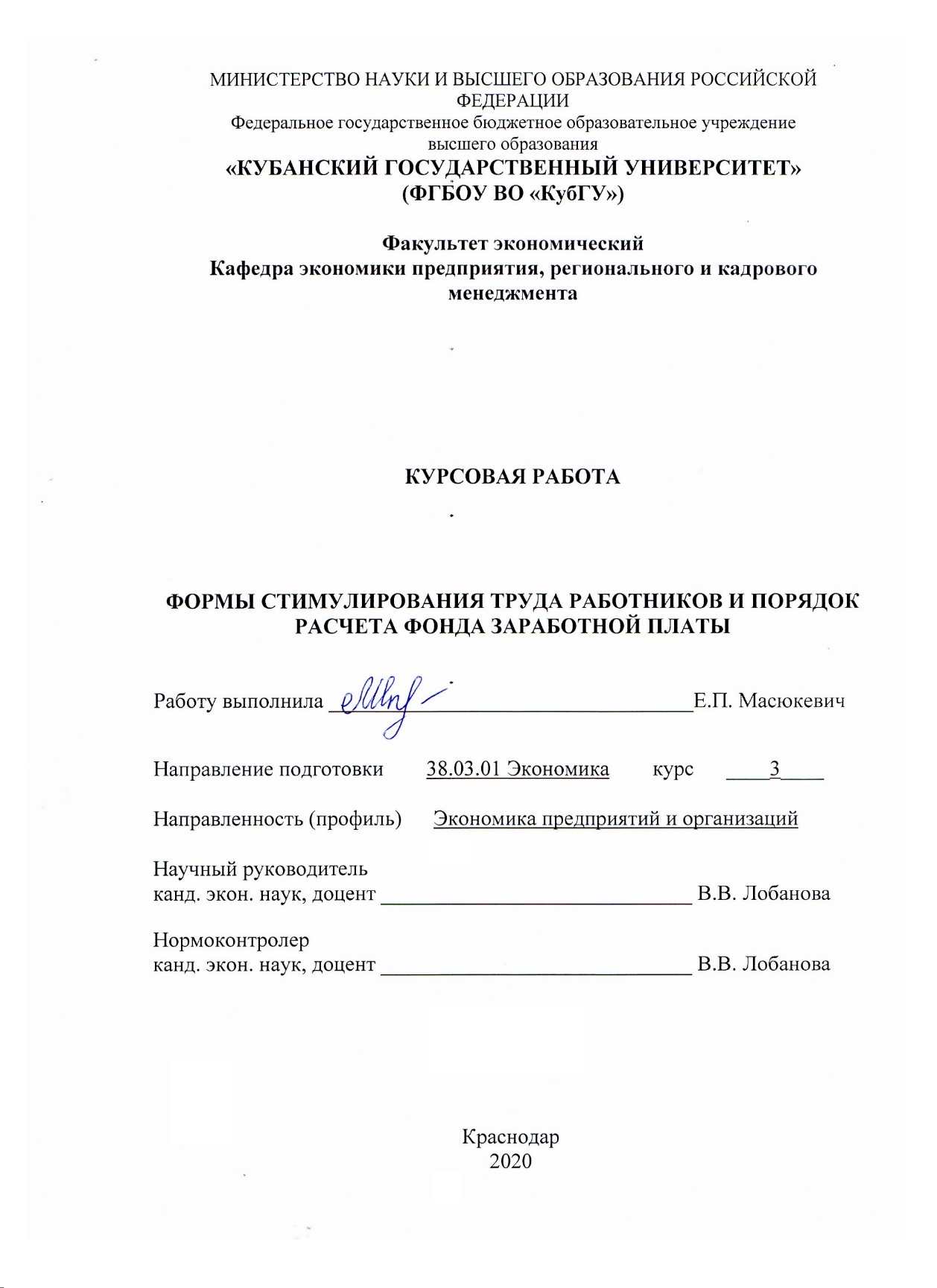 Инструктаж проведен и усвоен«06» июля 2020 г.(подпись лица, получившего инструктаж)(подпись руководителя практики от 
ФГБОУ ВО «КубГУ»)Инструктаж по требованиям охраны труда получен и усвоен«06» июля 2020 г.Инструктаж по требованиям охраны труда проведен и усвоен«06» июля 2020 г.(подпись лица, получившего инструктаж)(подпись лица, проведшего инструктаж)Инструктаж по технике безопасности получен и усвоен«06» июля 2020 г.Инструктаж по технике безопасности труда проведен и усвоен«06» июля 2020 г.(подпись лица, получившего инструктаж)(подпись лица, проведшего инструктаж)Инструктаж по пожарной безопасности получен и усвоен«06» июля 2020 г.Инструктаж по пожарной безопасности проведен и усвоен«06» июля 2020 г.(подпись лица, получившего инструктаж)(подпись лица, проведшего инструктаж)Инструктаж по правилам внутреннего трудового распорядка получен и усвоен«06» июля 2020 г.Инструктаж по правилам внутреннего трудового распорядка проведен и усвоен«06» июля 2020 г.(подпись лица, получившего инструктаж)(подпись лица, проведшего инструктаж)ДатаСодержание проведенной работыРезультат работыОценки, замечания и предложения по работе06.07.2020Инструктаж по ознакомлению с требованиями охраны труда, технике безопасности, пожарной безопасности, а также правилами внутреннего трудового распорядка. Прошла инструктаж по ознакомлению с требованиями охраны труда, технике безопасности, пожарной безопасности, а также правилами внутреннего трудового распорядка.07.07.2020-08.07.2020Ознакомление со организацией деятельности предприятия. Обзор рабочих кабинетов под руководством руководителя практики. Знакомство с работниками предприятия.Ознакомлена со организацией деятельности предприятия. Произведен обзор рабочих кабинетов под руководством руководителя практики. Проведено знакомство с работниками предприятия.09.07.2020-13.07.2020Составление общей характеристики предприятия.Общая характеристика предприятия была составлена.14.07.2020-15.07.2020Проведение анализа финансово-хозяйственной деятельности.Анализа финансово-хозяйственной деятельности был проведен.16.07.2020-17.07.2020Проведение анализа производительности труда.Анализа производительности труда был проведен.18.07.2020-19.07.2020Составление отчета по практике.Отчет по практике был составлен..№ п/пКод компетенцииСодержание компетенции (или её части)Планируемые результаты при прохождении практикиОтметка о выполнении1.ПК-1Способностью собирать и проанализировать исходные данные, необходимые для расчета экономических и социально-экономических показателей, характеризующих деятельность хозяйствующих субъектов Отчет по практике1. Общая характеристика предприятия/организации (организационно-правовая форма, основные виды деятельности организации, организационная структура предприятия и его управления). Схема взаимосвязей предприятия/организации с внешней средой (с контрагентами и конкурентами); (ПК-1, ПК-2, ПК-18). 2. Анализ финансово-хозяйственной деятельности:– анализ финансовых показателей: состав и структура имущества, основных средств и активов, оборотных средств, прибыли; затрат; рентабельности; платежеспособности, ликвидности, финансовой устойчивости;– анализ производства и реализации продукции; 2.1 Индивидуальное задание: углубленное исследование одного из разделов анализа хозяйственной деятельности (на выбор руководителя практики):– анализ ассортимента и структуры продукции;– анализ использования фонда рабочего времени,– анализ производительности труда;– анализ материальных ресурсов (показатели – материалоотдача, материалоемкость, прибыль в расчете на один рубль материальных затрат);– анализ эффективности использования основных производственных фондов (фондоотдача, фондоемкость); (ПК-14, ПК-15, ПК-16).- анализ экономических разделов планов; - сбор и изучение информации, необходимой для составления различных разделов планов; - обоснование расчётов, представленных в отдельных разделах плана (ПК-3);- осуществление документационного обеспечения управленческой деятельности, ведение бухгалтерского учета на предприятии (ПК-14, ПК-15, ПК-17);- оформление платежных документов, начисление и перечисление налоговых платежей и сборов во внебюджетные фонды и бюджеты различных уровней (ПК-16, ПК-18).2.ПК-2Способностью на основе типовых методик и действующей нормативно-правовой базы рассчитывать экономические и социально-экономические показатели, характеризующие деятельность хозяйствующих субъектовОтчет по практике1. Общая характеристика предприятия/организации (организационно-правовая форма, основные виды деятельности организации, организационная структура предприятия и его управления). Схема взаимосвязей предприятия/организации с внешней средой (с контрагентами и конкурентами); (ПК-1, ПК-2, ПК-18). 2. Анализ финансово-хозяйственной деятельности:– анализ финансовых показателей: состав и структура имущества, основных средств и активов, оборотных средств, прибыли; затрат; рентабельности; платежеспособности, ликвидности, финансовой устойчивости;– анализ производства и реализации продукции; 2.1 Индивидуальное задание: углубленное исследование одного из разделов анализа хозяйственной деятельности (на выбор руководителя практики):– анализ ассортимента и структуры продукции;– анализ использования фонда рабочего времени,– анализ производительности труда;– анализ материальных ресурсов (показатели – материалоотдача, материалоемкость, прибыль в расчете на один рубль материальных затрат);– анализ эффективности использования основных производственных фондов (фондоотдача, фондоемкость); (ПК-14, ПК-15, ПК-16).- анализ экономических разделов планов; - сбор и изучение информации, необходимой для составления различных разделов планов; - обоснование расчётов, представленных в отдельных разделах плана (ПК-3);- осуществление документационного обеспечения управленческой деятельности, ведение бухгалтерского учета на предприятии (ПК-14, ПК-15, ПК-17);- оформление платежных документов, начисление и перечисление налоговых платежей и сборов во внебюджетные фонды и бюджеты различных уровней (ПК-16, ПК-18).3.ПК-3Способностью выполнять необходимые для составления экономических разделов планов расчеты, обосновывать их и представлять результаты работы в соответствии с принятыми в организации стандартамиОтчет по практике1. Общая характеристика предприятия/организации (организационно-правовая форма, основные виды деятельности организации, организационная структура предприятия и его управления). Схема взаимосвязей предприятия/организации с внешней средой (с контрагентами и конкурентами); (ПК-1, ПК-2, ПК-18). 2. Анализ финансово-хозяйственной деятельности:– анализ финансовых показателей: состав и структура имущества, основных средств и активов, оборотных средств, прибыли; затрат; рентабельности; платежеспособности, ликвидности, финансовой устойчивости;– анализ производства и реализации продукции; 2.1 Индивидуальное задание: углубленное исследование одного из разделов анализа хозяйственной деятельности (на выбор руководителя практики):– анализ ассортимента и структуры продукции;– анализ использования фонда рабочего времени,– анализ производительности труда;– анализ материальных ресурсов (показатели – материалоотдача, материалоемкость, прибыль в расчете на один рубль материальных затрат);– анализ эффективности использования основных производственных фондов (фондоотдача, фондоемкость); (ПК-14, ПК-15, ПК-16).- анализ экономических разделов планов; - сбор и изучение информации, необходимой для составления различных разделов планов; - обоснование расчётов, представленных в отдельных разделах плана (ПК-3);- осуществление документационного обеспечения управленческой деятельности, ведение бухгалтерского учета на предприятии (ПК-14, ПК-15, ПК-17);- оформление платежных документов, начисление и перечисление налоговых платежей и сборов во внебюджетные фонды и бюджеты различных уровней (ПК-16, ПК-18).4.ПК-14способностью осуществлять документирование хозяйственных операций, проводить учет денежных средств, разрабатывать рабочий план счетов бухгалтерского учета организации и формировать на его основе бухгалтерские проводкиОтчет по практике1. Общая характеристика предприятия/организации (организационно-правовая форма, основные виды деятельности организации, организационная структура предприятия и его управления). Схема взаимосвязей предприятия/организации с внешней средой (с контрагентами и конкурентами); (ПК-1, ПК-2, ПК-18). 2. Анализ финансово-хозяйственной деятельности:– анализ финансовых показателей: состав и структура имущества, основных средств и активов, оборотных средств, прибыли; затрат; рентабельности; платежеспособности, ликвидности, финансовой устойчивости;– анализ производства и реализации продукции; 2.1 Индивидуальное задание: углубленное исследование одного из разделов анализа хозяйственной деятельности (на выбор руководителя практики):– анализ ассортимента и структуры продукции;– анализ использования фонда рабочего времени,– анализ производительности труда;– анализ материальных ресурсов (показатели – материалоотдача, материалоемкость, прибыль в расчете на один рубль материальных затрат);– анализ эффективности использования основных производственных фондов (фондоотдача, фондоемкость); (ПК-14, ПК-15, ПК-16).- анализ экономических разделов планов; - сбор и изучение информации, необходимой для составления различных разделов планов; - обоснование расчётов, представленных в отдельных разделах плана (ПК-3);- осуществление документационного обеспечения управленческой деятельности, ведение бухгалтерского учета на предприятии (ПК-14, ПК-15, ПК-17);- оформление платежных документов, начисление и перечисление налоговых платежей и сборов во внебюджетные фонды и бюджеты различных уровней (ПК-16, ПК-18).5.ПК-15способностью формировать бухгалтерские проводки по учету источников и итогам инвентаризации и финансовых обязательств организацииОтчет по практике1. Общая характеристика предприятия/организации (организационно-правовая форма, основные виды деятельности организации, организационная структура предприятия и его управления). Схема взаимосвязей предприятия/организации с внешней средой (с контрагентами и конкурентами); (ПК-1, ПК-2, ПК-18). 2. Анализ финансово-хозяйственной деятельности:– анализ финансовых показателей: состав и структура имущества, основных средств и активов, оборотных средств, прибыли; затрат; рентабельности; платежеспособности, ликвидности, финансовой устойчивости;– анализ производства и реализации продукции; 2.1 Индивидуальное задание: углубленное исследование одного из разделов анализа хозяйственной деятельности (на выбор руководителя практики):– анализ ассортимента и структуры продукции;– анализ использования фонда рабочего времени,– анализ производительности труда;– анализ материальных ресурсов (показатели – материалоотдача, материалоемкость, прибыль в расчете на один рубль материальных затрат);– анализ эффективности использования основных производственных фондов (фондоотдача, фондоемкость); (ПК-14, ПК-15, ПК-16).- анализ экономических разделов планов; - сбор и изучение информации, необходимой для составления различных разделов планов; - обоснование расчётов, представленных в отдельных разделах плана (ПК-3);- осуществление документационного обеспечения управленческой деятельности, ведение бухгалтерского учета на предприятии (ПК-14, ПК-15, ПК-17);- оформление платежных документов, начисление и перечисление налоговых платежей и сборов во внебюджетные фонды и бюджеты различных уровней (ПК-16, ПК-18).6.ПК-16способностью оформлять платежные документы и формировать бухгалтерские проводки по начислению и перечислению налогов и сборов в бюджеты различных уровней, страховых взносов - во внебюджетные фондыОтчет по практике1. Общая характеристика предприятия/организации (организационно-правовая форма, основные виды деятельности организации, организационная структура предприятия и его управления). Схема взаимосвязей предприятия/организации с внешней средой (с контрагентами и конкурентами); (ПК-1, ПК-2, ПК-18). 2. Анализ финансово-хозяйственной деятельности:– анализ финансовых показателей: состав и структура имущества, основных средств и активов, оборотных средств, прибыли; затрат; рентабельности; платежеспособности, ликвидности, финансовой устойчивости;– анализ производства и реализации продукции; 2.1 Индивидуальное задание: углубленное исследование одного из разделов анализа хозяйственной деятельности (на выбор руководителя практики):– анализ ассортимента и структуры продукции;– анализ использования фонда рабочего времени,– анализ производительности труда;– анализ материальных ресурсов (показатели – материалоотдача, материалоемкость, прибыль в расчете на один рубль материальных затрат);– анализ эффективности использования основных производственных фондов (фондоотдача, фондоемкость); (ПК-14, ПК-15, ПК-16).- анализ экономических разделов планов; - сбор и изучение информации, необходимой для составления различных разделов планов; - обоснование расчётов, представленных в отдельных разделах плана (ПК-3);- осуществление документационного обеспечения управленческой деятельности, ведение бухгалтерского учета на предприятии (ПК-14, ПК-15, ПК-17);- оформление платежных документов, начисление и перечисление налоговых платежей и сборов во внебюджетные фонды и бюджеты различных уровней (ПК-16, ПК-18).7.ПК-17способностью отражать на счетах бухгалтерского учета результаты хозяйственной деятельности за отчетный период, составлять формы бухгалтерской и статистической отчетности, налоговые декларацииОтчет по практике1. Общая характеристика предприятия/организации (организационно-правовая форма, основные виды деятельности организации, организационная структура предприятия и его управления). Схема взаимосвязей предприятия/организации с внешней средой (с контрагентами и конкурентами); (ПК-1, ПК-2, ПК-18). 2. Анализ финансово-хозяйственной деятельности:– анализ финансовых показателей: состав и структура имущества, основных средств и активов, оборотных средств, прибыли; затрат; рентабельности; платежеспособности, ликвидности, финансовой устойчивости;– анализ производства и реализации продукции; 2.1 Индивидуальное задание: углубленное исследование одного из разделов анализа хозяйственной деятельности (на выбор руководителя практики):– анализ ассортимента и структуры продукции;– анализ использования фонда рабочего времени,– анализ производительности труда;– анализ материальных ресурсов (показатели – материалоотдача, материалоемкость, прибыль в расчете на один рубль материальных затрат);– анализ эффективности использования основных производственных фондов (фондоотдача, фондоемкость); (ПК-14, ПК-15, ПК-16).- анализ экономических разделов планов; - сбор и изучение информации, необходимой для составления различных разделов планов; - обоснование расчётов, представленных в отдельных разделах плана (ПК-3);- осуществление документационного обеспечения управленческой деятельности, ведение бухгалтерского учета на предприятии (ПК-14, ПК-15, ПК-17);- оформление платежных документов, начисление и перечисление налоговых платежей и сборов во внебюджетные фонды и бюджеты различных уровней (ПК-16, ПК-18).8.ПК-18способностью организовывать и осуществлять налоговый учет и налоговое планирование организацииОтчет по практике1. Общая характеристика предприятия/организации (организационно-правовая форма, основные виды деятельности организации, организационная структура предприятия и его управления). Схема взаимосвязей предприятия/организации с внешней средой (с контрагентами и конкурентами); (ПК-1, ПК-2, ПК-18). 2. Анализ финансово-хозяйственной деятельности:– анализ финансовых показателей: состав и структура имущества, основных средств и активов, оборотных средств, прибыли; затрат; рентабельности; платежеспособности, ликвидности, финансовой устойчивости;– анализ производства и реализации продукции; 2.1 Индивидуальное задание: углубленное исследование одного из разделов анализа хозяйственной деятельности (на выбор руководителя практики):– анализ ассортимента и структуры продукции;– анализ использования фонда рабочего времени,– анализ производительности труда;– анализ материальных ресурсов (показатели – материалоотдача, материалоемкость, прибыль в расчете на один рубль материальных затрат);– анализ эффективности использования основных производственных фондов (фондоотдача, фондоемкость); (ПК-14, ПК-15, ПК-16).- анализ экономических разделов планов; - сбор и изучение информации, необходимой для составления различных разделов планов; - обоснование расчётов, представленных в отдельных разделах плана (ПК-3);- осуществление документационного обеспечения управленческой деятельности, ведение бухгалтерского учета на предприятии (ПК-14, ПК-15, ПК-17);- оформление платежных документов, начисление и перечисление налоговых платежей и сборов во внебюджетные фонды и бюджеты различных уровней (ПК-16, ПК-18).